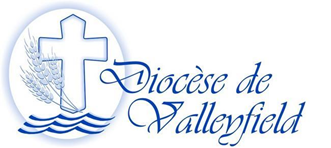 MESSAGE DE MGR NOËL SIMARD POUR PÂQUES 2023PÂQUES : POUR RENOUVELER NOTRE ESPÉRANCE D’UNE VIE MEILLEUREDans l’hiver que traversent actuellement notre monde et l’Église, où accrocher notre espérance lorsque le sol où nous marchons semble se fissurer et se dérober à nos pas? Comment rester fermes dans nos espoirs et refuser d’être ébranlés par les chocs du dehors que sont la guerre, l’inflation, la crise financière et économique, les nombreuses catastrophes naturelles, les atteintes à la vie comme l’euthanasie, la misère et le déplacement de tant de gens, etc.?  Après un carême qui nous a préparés à vivre avec foi, espérance et charité la croix du Christ, nous célébrons sa Pâque, victoire de la vie sur la mort, de la lumière sur les ténèbres. Dans son message pour les fêtes pascales de 2019, le pape François nous invitait à ne pas céder « à la résignation et à l’échec », appelant de ses vœux « une Église renouvelée et rajeunie par le Christ ». Ses paroles sont encore d’une grande actualité.  Le Christ n’est pas resté enfermé dans le tombeau; il en est sorti vainqueur. Il est le Ressuscité et Il marche avec nous en nous indiquant le chemin de la vie nouvelle qui est toujours possible.  Il est vivant et vient faire du neuf en nous.  Ainsi donc, nous ne pouvons pas désespérer ni nous résigner; nous ne pouvons pas enterrer l’espérance et demeurer figés dans le tombeau de la peur et de l’inaction.  Au contraire, nous sommes conviés à nous redresser, à regarder le ciel, à faire du neuf avec le Christ.   Avec Lui et par Lui, nous trouvons la force de faire surgir du nouveau par notre soin du prochain, notre attention envers les personnes faibles et malades, notre solidarité avec les personnes pauvres, itinérantes, exclues de notre société.Que Pâques nous donne l’élan de croire en des lendemains meilleurs, des yeux neufs pour voir les signes de vie autour de nous, et l’audace d’apporter nos mains, notre cœur et tout notre être à l’édification d’un monde de paix, d’amour, de lumière et de vie!  Avec le Christ, faisons du neuf et ensemble laissons éclater Sa vie!De Joyeuses et saintes Pâques, remplies des bienfaits et de la bénédiction du Ressuscité!+ Votre évêque Noël